SPSS Test Practice Problem 1            2 way Mixed ANOVA       ANSWER KEY 	 	 	 Which factor is within subjects? ____stress management technique___________ Which factor is between subjects?  __personality____ PART A   Assumptions Explain why Mauchly’s test of sphericity was tested in this example.  ___because the within-subjects factor had 3 levels______ To test for HOV, look at the Levene’s test results: PART B Inferential Statistics 	 	 Write down all 3 effects using correct APA statistical notation format.  PART C  Post hoc tests Was a post hoc test on the within-subjects factor necessary?  Explain why or why not. A post hoc test was NOT necessary because although the within-subjects factor (technique) had more than two levels, the main effect was not significant. Was a post hoc test necessary for the between-subjects factor? Explain your answer. A post hoc test for the between-subjects factor (personality) was not necessary because it has only two levels and the main effect was not significant.PART D  Understanding the Interaction Effect Look at your graph to help answer the questions below. Use the “refined” overlapping nonoverlapping error bar rule you learned about to see which mean is probably different from which. Describe the effect of personality in the meditation condition and specify the direction of the differences, if any. When meditating, introverts have lower SC than extraverts – probably.  Describe the effect of personality in the PMR condition and specify the direction of the differences, if any. When doing PMR, introverts have lower SC than extraverts – probably. Describe the effect of personality in the kickboxing condition and specify the direction of the differences, if any. When kickboxing, extraverts have lower SC than introverts – probably  Describe the effect of stress management technique for introverts and specify the direction of the differences, if any. Compared to kick boxing, SC was lower for both meditation and PMR, which did not differ from each other - probably Describe the effect of stress management technique for extraverts and specify the direction of the differences, if any. SC for kick boxing was lower compared to both meditation and PRM, which did not differ from each other - probably General Linear ModelEstimated Marginal Meanstechnique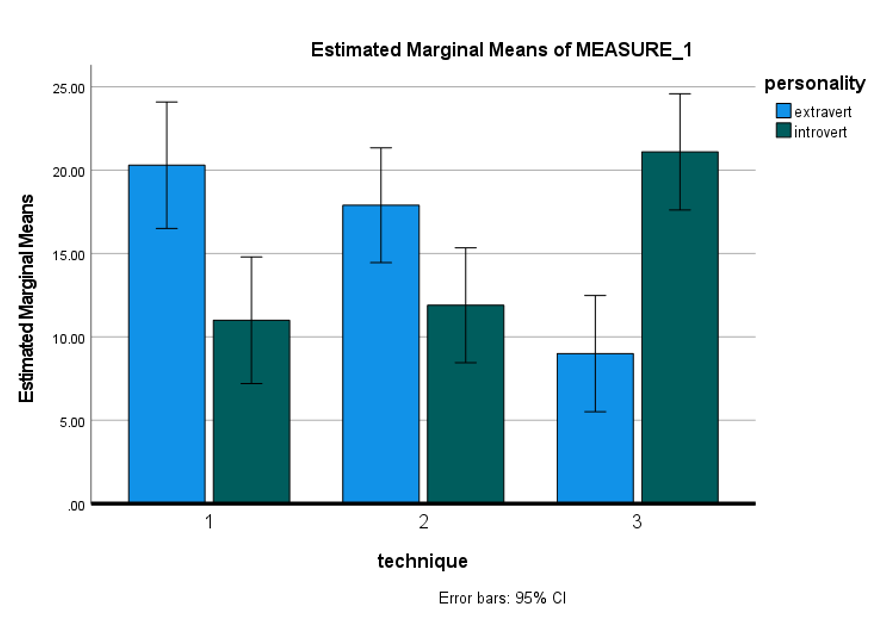 Profile PlotsW value prob signif (y/n) assumption holds true (y/n) 1.00 .965 n y F value prob signif (y/n) assumption holds true (y/n) meditation 1.35 .260 n y PMR .034 .856 n y kickboxing 1.04 .322 n y Effect tested df , df  F value Sig value Partial eta sqSignif? y/n main effect personality 1, 18 .56 .464 .030n main effect of technique 2, 36 .11 .895 .006n personality x technique 2, 36 23.48 <.001 .566y main effect of personality F(1,18) = .56, p > .05, ηp2 = .030main effect of technique F(2,36) = .11, p >. 05, ηp2 = .006personality X technique F(2,36) = 23.48, p < .001, ηp2 = .566Within-Subjects FactorsWithin-Subjects FactorsMeasure:   MEASURE_1  Measure:   MEASURE_1  techniqueDependent Variable1meditation2PMR3kickboxingBetween-Subjects FactorsBetween-Subjects FactorsBetween-Subjects FactorsBetween-Subjects FactorsValue LabelNpersonality1.00extravert10personality2.00introvert10Descriptive StatisticsDescriptive StatisticsDescriptive StatisticsDescriptive StatisticsDescriptive StatisticsDescriptive StatisticsDescriptive StatisticspersonalitypersonalityMeanStd. DeviationNmeditationmeditationextravertextravert20.30006.9290110meditationmeditationintrovertintrovert11.00004.1633310meditationmeditationTotalTotal15.65007.3289320PMRPMRextravertextravert17.90005.3841310PMRPMRintrovertintrovert11.90004.9766110PMRPMRTotalTotal14.90005.9107420kickboxingkickboxingextravertextravert9.00003.9721310kickboxingkickboxingintrovertintrovert21.10006.2618810kickboxingkickboxingTotalTotal15.05008.0359420Box's Test of Equality of Covariance MatricesaBox's Test of Equality of Covariance MatricesaBox's Test of Equality of Covariance MatricesaBox's M5.4285.428F.739.739df166df22347.4722347.472Sig..618.618Tests the null hypothesis that the observed covariance matrices of the dependent variables are equal across groups.Tests the null hypothesis that the observed covariance matrices of the dependent variables are equal across groups.Tests the null hypothesis that the observed covariance matrices of the dependent variables are equal across groups.a. Design: Intercept + personality  Within Subjects Design: techniquea. Design: Intercept + personality  Within Subjects Design: techniquea. Design: Intercept + personality  Within Subjects Design: techniqueMultivariate TestsaMultivariate TestsaMultivariate TestsaMultivariate TestsaMultivariate TestsaMultivariate TestsaMultivariate TestsaMultivariate TestsaEffectEffectValueFHypothesis dfError dfSig.Partial Eta SquaredtechniquePillai's Trace.012.104b2.00017.000.902.012techniqueWilks' Lambda.988.104b2.00017.000.902.012techniqueHotelling's Trace.012.104b2.00017.000.902.012techniqueRoy's Largest Root.012.104b2.00017.000.902.012technique * personalityPillai's Trace.71621.379b2.00017.000<.001.716technique * personalityWilks' Lambda.28421.379b2.00017.000<.001.716technique * personalityHotelling's Trace2.51521.379b2.00017.000<.001.716technique * personalityRoy's Largest Root2.51521.379b2.00017.000<.001.716a. Design: Intercept + personality  Within Subjects Design: techniquea. Design: Intercept + personality  Within Subjects Design: techniquea. Design: Intercept + personality  Within Subjects Design: techniquea. Design: Intercept + personality  Within Subjects Design: techniquea. Design: Intercept + personality  Within Subjects Design: techniquea. Design: Intercept + personality  Within Subjects Design: techniquea. Design: Intercept + personality  Within Subjects Design: techniquea. Design: Intercept + personality  Within Subjects Design: techniqueb. Exact statisticb. Exact statisticb. Exact statisticb. Exact statisticb. Exact statisticb. Exact statisticb. Exact statisticb. Exact statisticMauchly's Test of SphericityaMauchly's Test of SphericityaMauchly's Test of SphericityaMauchly's Test of SphericityaMauchly's Test of SphericityaMauchly's Test of SphericityaMauchly's Test of SphericityaMauchly's Test of SphericityaMeasure:   MEASURE_1  Measure:   MEASURE_1  Measure:   MEASURE_1  Measure:   MEASURE_1  Measure:   MEASURE_1  Measure:   MEASURE_1  Measure:   MEASURE_1  Measure:   MEASURE_1  Within Subjects EffectMauchly's WApprox. Chi-SquaredfSig.EpsilonbEpsilonbEpsilonbWithin Subjects EffectMauchly's WApprox. Chi-SquaredfSig.Greenhouse-GeisserHuynh-FeldtLower-boundtechnique.996.0722.965.9961.000.500Tests the null hypothesis that the error covariance matrix of the orthonormalized transformed dependent variables is proportional to an identity matrix.Tests the null hypothesis that the error covariance matrix of the orthonormalized transformed dependent variables is proportional to an identity matrix.Tests the null hypothesis that the error covariance matrix of the orthonormalized transformed dependent variables is proportional to an identity matrix.Tests the null hypothesis that the error covariance matrix of the orthonormalized transformed dependent variables is proportional to an identity matrix.Tests the null hypothesis that the error covariance matrix of the orthonormalized transformed dependent variables is proportional to an identity matrix.Tests the null hypothesis that the error covariance matrix of the orthonormalized transformed dependent variables is proportional to an identity matrix.Tests the null hypothesis that the error covariance matrix of the orthonormalized transformed dependent variables is proportional to an identity matrix.Tests the null hypothesis that the error covariance matrix of the orthonormalized transformed dependent variables is proportional to an identity matrix.a. Design: Intercept + personality  Within Subjects Design: techniquea. Design: Intercept + personality  Within Subjects Design: techniquea. Design: Intercept + personality  Within Subjects Design: techniquea. Design: Intercept + personality  Within Subjects Design: techniquea. Design: Intercept + personality  Within Subjects Design: techniquea. Design: Intercept + personality  Within Subjects Design: techniquea. Design: Intercept + personality  Within Subjects Design: techniquea. Design: Intercept + personality  Within Subjects Design: techniqueb. May be used to adjust the degrees of freedom for the averaged tests of significance. Corrected tests are displayed in the Tests of Within-Subjects Effects table.b. May be used to adjust the degrees of freedom for the averaged tests of significance. Corrected tests are displayed in the Tests of Within-Subjects Effects table.b. May be used to adjust the degrees of freedom for the averaged tests of significance. Corrected tests are displayed in the Tests of Within-Subjects Effects table.b. May be used to adjust the degrees of freedom for the averaged tests of significance. Corrected tests are displayed in the Tests of Within-Subjects Effects table.b. May be used to adjust the degrees of freedom for the averaged tests of significance. Corrected tests are displayed in the Tests of Within-Subjects Effects table.b. May be used to adjust the degrees of freedom for the averaged tests of significance. Corrected tests are displayed in the Tests of Within-Subjects Effects table.b. May be used to adjust the degrees of freedom for the averaged tests of significance. Corrected tests are displayed in the Tests of Within-Subjects Effects table.b. May be used to adjust the degrees of freedom for the averaged tests of significance. Corrected tests are displayed in the Tests of Within-Subjects Effects table.Tests of Within-Subjects EffectsTests of Within-Subjects EffectsTests of Within-Subjects EffectsTests of Within-Subjects EffectsTests of Within-Subjects EffectsTests of Within-Subjects EffectsTests of Within-Subjects EffectsTests of Within-Subjects EffectsMeasure:   MEASURE_1  Measure:   MEASURE_1  Measure:   MEASURE_1  Measure:   MEASURE_1  Measure:   MEASURE_1  Measure:   MEASURE_1  Measure:   MEASURE_1  Measure:   MEASURE_1  SourceSourceType III Sum of SquaresdfMean SquareFSig.Partial Eta SquaredtechniqueSphericity Assumed6.30023.150.111.895.006techniqueGreenhouse-Geisser6.3001.9923.163.111.894.006techniqueHuynh-Feldt6.3002.0003.150.111.895.006techniqueLower-bound6.3001.0006.300.111.742.006technique * personalitySphericity Assumed1327.4332663.71723.481<.001.566technique * personalityGreenhouse-Geisser1327.4331.992666.51823.481<.001.566technique * personalityHuynh-Feldt1327.4332.000663.71723.481<.001.566technique * personalityLower-bound1327.4331.0001327.43323.481<.001.566Error(technique)Sphericity Assumed1017.6003628.267Error(technique)Greenhouse-Geisser1017.60035.84928.386Error(technique)Huynh-Feldt1017.60036.00028.267Error(technique)Lower-bound1017.60018.00056.533Tests of Within-Subjects ContrastsTests of Within-Subjects ContrastsTests of Within-Subjects ContrastsTests of Within-Subjects ContrastsTests of Within-Subjects ContrastsTests of Within-Subjects ContrastsTests of Within-Subjects ContrastsTests of Within-Subjects ContrastsMeasure:   MEASURE_1  Measure:   MEASURE_1  Measure:   MEASURE_1  Measure:   MEASURE_1  Measure:   MEASURE_1  Measure:   MEASURE_1  Measure:   MEASURE_1  Measure:   MEASURE_1  SourcetechniqueType III Sum of SquaresdfMean SquareFSig.Partial Eta SquaredtechniqueLinear3.60013.600.120.733.007techniqueQuadratic2.70012.700.102.753.006technique * personalityLinear1144.90011144.90038.058<.001.679technique * personalityQuadratic182.5331182.5336.901.017.277Error(technique)Linear541.5001830.083Error(technique)Quadratic476.1001826.450Levene's Test of Equality of Error VariancesaLevene's Test of Equality of Error VariancesaLevene's Test of Equality of Error VariancesaLevene's Test of Equality of Error VariancesaLevene's Test of Equality of Error VariancesaLevene's Test of Equality of Error VariancesaLevene Statisticdf1df2Sig.meditationBased on Mean1.352118.260meditationBased on Median.758118.396meditationBased on Median and with adjusted df.758112.320.401meditationBased on trimmed mean1.268118.275PMRBased on Mean.034118.856PMRBased on Median.025118.875PMRBased on Median and with adjusted df.025117.756.876PMRBased on trimmed mean.031118.862kickboxingBased on Mean1.037118.322kickboxingBased on Median.971118.337kickboxingBased on Median and with adjusted df.971114.661.340kickboxingBased on trimmed mean1.019118.326Tests the null hypothesis that the error variance of the dependent variable is equal across groups.Tests the null hypothesis that the error variance of the dependent variable is equal across groups.Tests the null hypothesis that the error variance of the dependent variable is equal across groups.Tests the null hypothesis that the error variance of the dependent variable is equal across groups.Tests the null hypothesis that the error variance of the dependent variable is equal across groups.Tests the null hypothesis that the error variance of the dependent variable is equal across groups.a. Design: Intercept + personality  Within Subjects Design: techniquea. Design: Intercept + personality  Within Subjects Design: techniquea. Design: Intercept + personality  Within Subjects Design: techniquea. Design: Intercept + personality  Within Subjects Design: techniquea. Design: Intercept + personality  Within Subjects Design: techniquea. Design: Intercept + personality  Within Subjects Design: techniqueTests of Between-Subjects EffectsTests of Between-Subjects EffectsTests of Between-Subjects EffectsTests of Between-Subjects EffectsTests of Between-Subjects EffectsTests of Between-Subjects EffectsTests of Between-Subjects EffectsMeasure:   MEASURE_1  Measure:   MEASURE_1  Measure:   MEASURE_1  Measure:   MEASURE_1  Measure:   MEASURE_1  Measure:   MEASURE_1  Measure:   MEASURE_1  Transformed Variable:   Average  Transformed Variable:   Average  Transformed Variable:   Average  Transformed Variable:   Average  Transformed Variable:   Average  Transformed Variable:   Average  Transformed Variable:   Average  SourceType III Sum of SquaresdfMean SquareFSig.Partial Eta SquaredIntercept13862.400113862.400454.339<.001.962personality17.067117.067.559.464.030Error549.2001830.511EstimatesEstimatesEstimatesEstimatesEstimatesMeasure:   MEASURE_1  Measure:   MEASURE_1  Measure:   MEASURE_1  Measure:   MEASURE_1  Measure:   MEASURE_1  techniqueMeanStd. Error95% Confidence Interval95% Confidence IntervaltechniqueMeanStd. ErrorLower BoundUpper Bound115.6501.27812.96518.335214.9001.15912.46417.336315.0501.17212.58717.513Multivariate TestsMultivariate TestsMultivariate TestsMultivariate TestsMultivariate TestsMultivariate TestsMultivariate TestsValueFHypothesis dfError dfSig.Partial Eta SquaredPillai's trace.012.104a2.00017.000.902.012Wilks' lambda.988.104a2.00017.000.902.012Hotelling's trace.012.104a2.00017.000.902.012Roy's largest root.012.104a2.00017.000.902.012Each F tests the multivariate effect of technique. These tests are based on the linearly independent pairwise comparisons among the estimated marginal means.Each F tests the multivariate effect of technique. These tests are based on the linearly independent pairwise comparisons among the estimated marginal means.Each F tests the multivariate effect of technique. These tests are based on the linearly independent pairwise comparisons among the estimated marginal means.Each F tests the multivariate effect of technique. These tests are based on the linearly independent pairwise comparisons among the estimated marginal means.Each F tests the multivariate effect of technique. These tests are based on the linearly independent pairwise comparisons among the estimated marginal means.Each F tests the multivariate effect of technique. These tests are based on the linearly independent pairwise comparisons among the estimated marginal means.Each F tests the multivariate effect of technique. These tests are based on the linearly independent pairwise comparisons among the estimated marginal means.a. Exact statistica. Exact statistica. Exact statistica. Exact statistica. Exact statistica. Exact statistica. Exact statistic